Los estados físicos y emocionalesEstar…  alegre / contento		 avergonzado		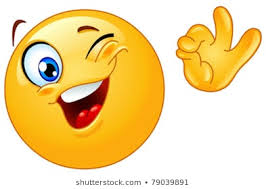 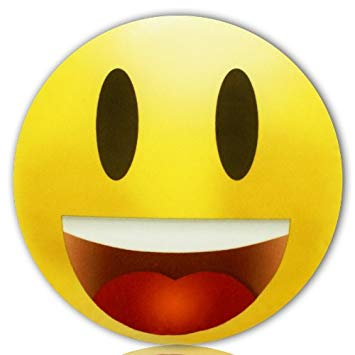 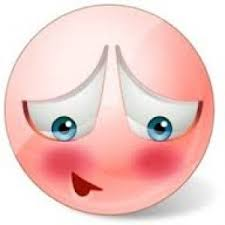  triste							 cansado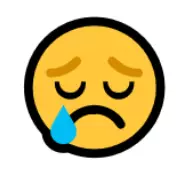 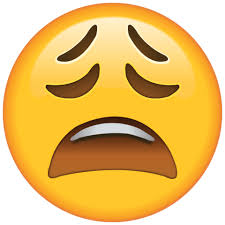  enfadado						 dormido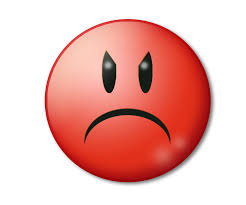 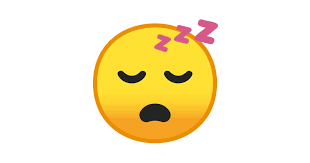  nervioso						 enfermo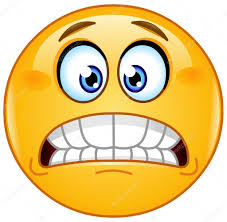 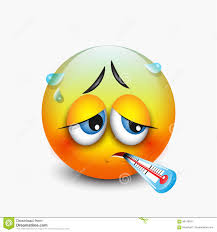  sorprendido						 harto 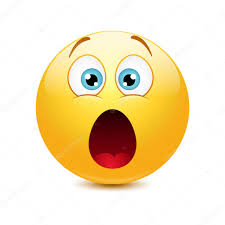 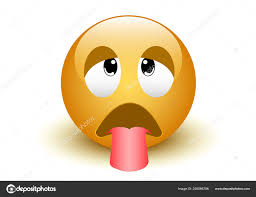 